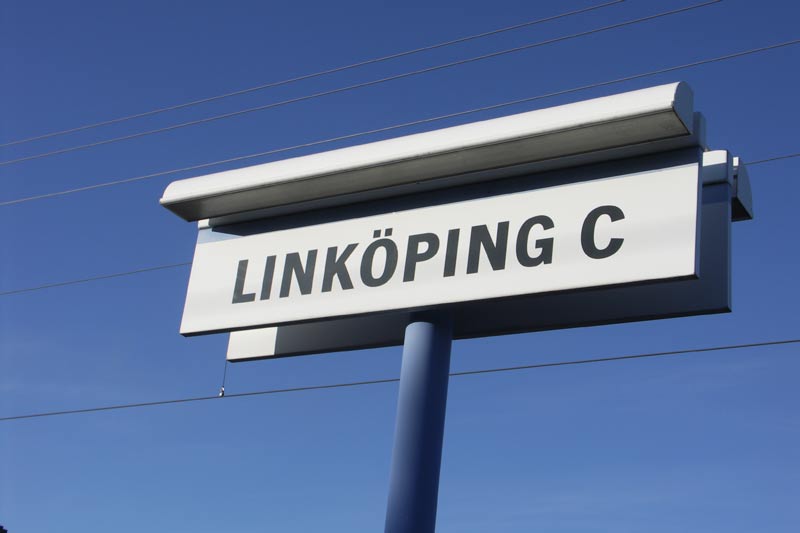 Nationella Utbildningsdagarna i Klinisk Neurofysiologi
26–27 januari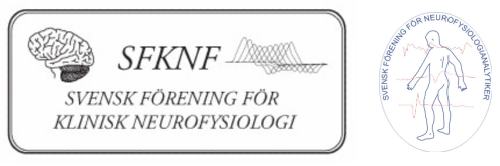 INBJUDAN!SFKNF tillsammans med Universitetssjukhuset i Linköping, hälsar er varmt välkomna till Nationella Utbildningsdagarna i Klinisk Neurofysiologi 2023! Väl mött!
På programmet står föreläsningar om somatosensorik, neuromuskulära sjukdomar, sömn och neuromodulering. Vi kommer att anknyta till fjolårets nobelpris i medicin när Alexander Chesler, National Institutes of Health, Bethesda, USA ger en key-note föreläsning om patienter som saknar PIEZO2 jonkanalen. Traditionsenligt kommer nya avhandlingar att presenteras och årsmöte kommer att hållas. Vi kommer att ordna en fin middag där vi kan vänta oss en populärvetenskaplig föreläsning om hundars beteende av etolog Per Jensen och så blir det showdans. Spännande värre kan vi lova.Välkomna till Linköping!2023Konsert & Kongress – praktiska frågor010–1886600
TM Event – Tina Malmströme-post: congress@tmevent.se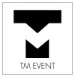 INBJUDAN!SFKNF tillsammans med Universitetssjukhuset i Linköping, hälsar er varmt välkomna till Nationella Utbildningsdagarna i Klinisk Neurofysiologi 2023! Väl mött!
På programmet står föreläsningar om somatosensorik, neuromuskulära sjukdomar, sömn och neuromodulering. Vi kommer att anknyta till fjolårets nobelpris i medicin när Alexander Chesler, National Institutes of Health, Bethesda, USA ger en key-note föreläsning om patienter som saknar PIEZO2 jonkanalen. Traditionsenligt kommer nya avhandlingar att presenteras och årsmöte kommer att hållas. Vi kommer att ordna en fin middag där vi kan vänta oss en populärvetenskaplig föreläsning om hundars beteende av etolog Per Jensen och så blir det showdans. Spännande värre kan vi lova.Välkomna till Linköping!